Meals x $4.50 = Paid by:  check #         or cashDecember 2018Child’s Name_________________________Classroom_________________________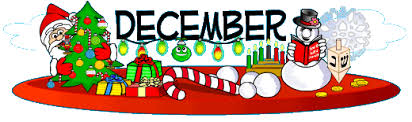 MondayTuesdayWednesdayThursdayFriday3Pasta Genovese (Creamy Garlic Sauce) w/Chicken, Roasted Seasonal Veggies, Fresh FruitPenne w/Olive Oil, Roasted Seasonal Veggies, Fresh FruitBaked Chicken Nuggets, Roasted Seasonal Veggies, Fresh Fruit4Turkey & Cheese Enchiladas, Brown Rice & Black Beans, Fresh FruitCheese Enchiladas, Brown Rice & Black Beans, Fresh FruitPasta w/Tomato Sauce, Roasted Seasonal Veggies, Fresh Fruit5Chicken w/Sautéed Mushroom Sauce, Roll, Roasted Veggies, Fresh FruitGrilled Chicken Sandwich, Roasted Veggies, Fresh FruitGrilled Cheese, Roasted Potato Wedges, Fresh Fruit6Lean Beef Burger, Roasted Veggies, Fresh FruitLean Beef Meatballs w/Tomato Sauce, Roasted Veggies, Roll, Fresh FruitMac & Cheese, Roasted Veggies, Fresh Fruit7Braised Chicken & Black Bean Stew, Brown Rice, Roasted Veggies, Fresh FruitCheese Pizza, Veggies & Dip, Fresh FruitCheese Pizza, Veggie Chips, Fresh Fruit10Chicken Parmesan w/Pasta, Roasted Seasonal Veggies, Fresh FruitPasta w/Tomato Sauce, Roasted Seasonal Veggies, Fresh FruitBaked Chicken Nuggets, Roasted Veggies, Fresh Fruit11Pasta w/Turkey Bolognese, Roasted Veggies, Fresh FruitPasta w/Olive Oil, Roasted Veggies, Fresh FruitBreakfast for Lunch--Waffles, Eggs, Fresh Fruit12Arroz con Pollo, Baked Plantains, Fresh FruitBraised Chicken, Brown Rice, Baked Plantains, Fresh FruitGrilled Cheese, Roasted Veggies, Fresh Fruit13Massaman Curried Chicken w/Brown Rice, Roasted Seasonal Veggies, Fresh FruitGrilled Chicken Sandwich, Roasted Seasonal Veggies, Fresh FruitMac & Cheese, Roasted Veggies, Fresh Fruit14Cuban Sandwich, Veggie Chips, Fresh FruitCheese Pizza, Veggies & Dip, Fresh FruitCheese Pizza, Veggie Chips, Fresh FruitMondayTuesdayWednesdayThursdayFriday17Low Fat Penne Alfredo w/ Chicken, Roasted Veggies, Fresh FruitBaked Chicken Nuggets, Roasted Veggies, Fresh FruitBaked Quorn Nuggets, Roasted Veggies, Fresh Fruit18Ground Turkey & Cheese Burrito, Black Beans, Roasted Veggies, Fresh FruitCheese Burrito, Black Beans, Roasted Veggies, Fresh FruitCheese Tortellini w/Tomato Sauce, Roasted Veggies, Fresh Fruit19Lean Beef Sloppy Joe’s, Roasted Seasonal Veggies, Fresh FruitVeggie Crumble Sloppy Joe’s, Roasted Seasonal Veggies, Fresh FruitGrilled Cheese, Roasted Seasonal Veggies, Fresh Fruit20Baked Fish Sticks w/Slaw (on the side), Roasted Potato Wedges,, Fresh FruitBreaded & Baked Fish Sandwich w/Slaw (on the side), Roasted Potato Wedges, Fresh FruitMac & Cheese, Roasted Veggies, Fresh Fruit22Grilled Chicken Chop w/Yellow Rice, Black Beans, Fresh FruitCheese Pizza, Veggie Chips, Fresh FruitCheese Pizza, Veggies & Dip, Fresh Fruit24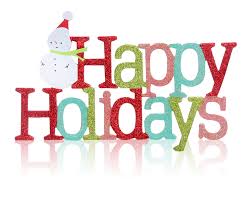  NO YUMMY LUNCHES TODAY25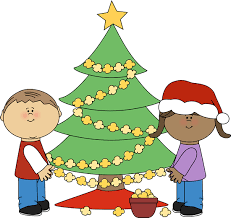 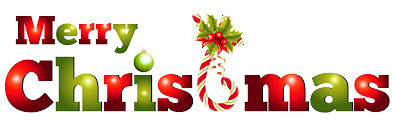  NO YUMMY LUNCHES TODAY26Baked Chicken Nuggets, Roasted Seasonal Veggies, Fresh FruitBaked Quorn Nuggets, Roasted Seasonal VeggiesGrilled Cheese, Roasted Veggies, Fresh Fruit27Philly Cheesesteak, Roasted Veggies, Fresh FruitBBQ Beef Sandwich, Roasted Veggies, Fresh FruitMac & Cheese, Roasted Veggies, Fresh Fruit29Cuban Mojo Turkey, Cilantro Line Roasted Corn, Baked Yucca Fries, Fresh FruitCheese Pizza w/Veggie Chips, Fresh FruitCheese Pizza, Veggies & Dip, Fresh Fruit